МЭРИЯ ГОРОДА НОВОСИБИРСКАПОСТАНОВЛЕНИЕот 21 декабря 2022 г. N 4637О ПЛАТЕ, ВЗИМАЕМОЙ С РОДИТЕЛЕЙ (ЗАКОННЫХ ПРЕДСТАВИТЕЛЕЙ)ЗА ПРИСМОТР И УХОД ЗА ДЕТЬМИ, ОСВАИВАЮЩИМИ ПРОГРАММЫДОШКОЛЬНОГО ОБРАЗОВАНИЯ В МУНИЦИПАЛЬНЫХ ОБРАЗОВАТЕЛЬНЫХОРГАНИЗАЦИЯХ ГОРОДА НОВОСИБИРСКАВ соответствии с Федеральными законами от 06.10.2003 N 131-ФЗ "Об общих принципах организации местного самоуправления в Российской Федерации", от 29.12.2012 N 273-ФЗ "Об образовании в Российской Федерации", руководствуясь Уставом города Новосибирска, постановляю:1. Установить размер платы, взимаемой с родителей (законных представителей) за присмотр и уход за детьми, осваивающими образовательные программы дошкольного образования в муниципальных образовательных организациях города Новосибирска, реализующих образовательную программу дошкольного образования (далее - родительская плата):1.1. При функционировании группы в режиме полного дня:в размере 135,0 рубля в день - на одного ребенка, посещающего группу раннего возраста (до трех лет);в размере 163,0 рубля в день - на одного ребенка, посещающего группу дошкольного возраста (старше трех лет).1.2. При функционировании группы в режиме круглосуточного пребывания детей:в размере 160,0 рубля в день - на одного ребенка, посещающего группу раннего возраста (до трех лет);в размере 188,0 рубля в день - на одного ребенка, посещающего группу дошкольного возраста (старше трех лет).(п. 1 в ред. постановления мэрии г. Новосибирска от 20.03.2023 N 1220)2. Установить родительскую плату для малоимущих семей и для родителей, имеющих трех и более несовершеннолетних детей:2.1. При функционировании группы в режиме полного дня:в размере 67,5 рубля в день - на одного ребенка, посещающего группу раннего возраста (до трех лет);в размере 81,5 рубля в день - на одного ребенка, посещающего группу дошкольного возраста (старше трех лет).2.2. При функционировании группы в режиме круглосуточного пребывания детей:в размере 80,0 рубля в день - на одного ребенка, посещающего группу раннего возраста (до трех лет);в размере 94,0 рубля в день - на одного ребенка, посещающего группу дошкольного возраста (старше трех лет).(п. 2 в ред. постановления мэрии г. Новосибирска от 20.03.2023 N 1220)3. Департаменту образования мэрии города Новосибирска осуществлять финансирование разницы между фактическими расходами на осуществление присмотра и ухода за детьми муниципальных образовательных организаций города Новосибирска, реализующих образовательную программу дошкольного образования, и родительской платой в соответствии с бюджетным законодательством.4. Признать утратившим силу постановление мэрии города Новосибирска от 17.12.2021 N 4536 "О плате, взимаемой с родителей (законных представителей) за присмотр и уход за детьми, осваивающими программы дошкольного образования в муниципальных образовательных организациях города Новосибирска".5. Постановление вступает в силу с 01.01.2023.6. Департаменту информационной политики мэрии города Новосибирска обеспечить опубликование постановления.7. Контроль за исполнением постановления возложить на заместителя мэра города Новосибирска Шварцкоппа В.А.Мэр города НовосибирскаА.Е.ЛОКОТЬСписок изменяющих документов(в ред. постановления мэрии г. Новосибирскаот 20.03.2023 N 1220)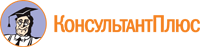 